迷你型工业导轨式1光1电光纤收发器，支持链路告警 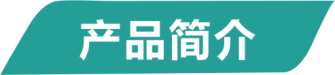 本HT102IM系列产品是工业级10/100/1000M以太网到1000Base-X的光纤转换，主要用于光纤网络远距离（20/40/60/80/120公里）传输。此款产品提供1路千兆光口；1路千兆以太网电口。具备完善的告警功能，整机工作稳定可靠，功耗低，集成度高，体积小。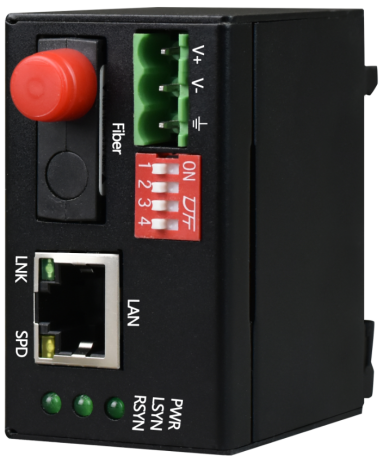 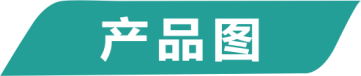 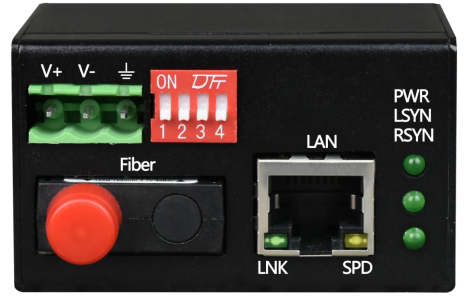 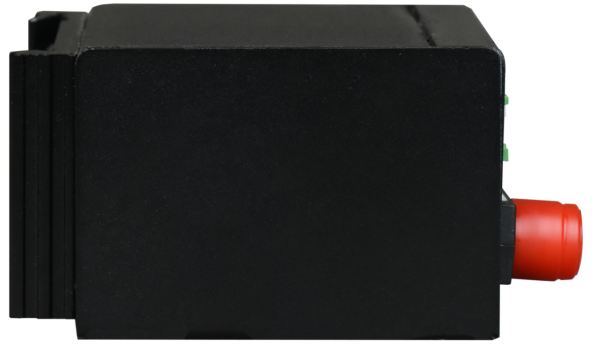 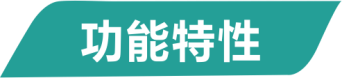 工业以太网系列，专为严酷苛刻的工业环境而设计；设备提供1路千兆以太网电口, 1路千兆光口，共享千兆带宽，传输带宽为线速1000M，千兆光口支持20/40/60/80KM及120KM距离传输；电接口（RJ45接口）支持10/100/1000M自适应、全/半双工方式、MDI/MDI-X自动侦测；支持LFP function，可以光口的告警传送到电口端，可以用DIP开关设置开通；支持光口1000BASE-X与100BASE-FX的配置，可以用DIP开关设置；支持在本端显示对端的光口LINK状态，用LED灯显示出来；具有广播风暴保护、平衡流量、隔离冲突、检测差错及死机自复位等功能, 适合于视频传输等大流量数据应用；支持VLAN超长数据包的传输，可以与支持IEEE802.1Q协议的交换机产品匹配使用，MTU≥10240 ；支持宽范围交直流输入；支持内部隔离；电源支持过载保护、防反接保护；符合工业四级电磁兼容性要求；超强防雷功能：防雷击，可抗感应高压，防浪涌等；无风扇高效散热，降低修复时间；IP40外壳防护等级，能够经受住恶劣环境的考验；导轨或壁挂式安装；宽温型：工作温度-40℃~ +85℃；所有型号皆通过100%烤机测试，保修期：5年；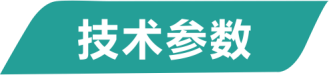 光纤部份 	光口：1光口速率：1.25G
光纤：单纤双纤光纤接口：FC/SC/ST/LC(SFP)波长：850nm/1310nm多模；1310nm/1550nm单模无中继传输距离：20~120Km典型发射功率:    单模1310/1550nm：≥-9dBm   多模850nm：-18dBm   多模1310nm: -25dBm接受灵敏度范围：-28dBm~- 40dBm10/100/1000M以太网接口                        协    议：符合IEEE 802.3az，IEEE 802.1Q(VLAN)速    率：10/100M自适应，全/半双工完全自适应MAC地址表：可以学习4096个MAC地址物理接口：RJ45座 支持Auto-MDIXDIP 开关功能DIP-1：    ON:Enable/OFF:disable LFP functionDIP-2：    ON:fiber port 100BASE-FX/OFF: 1000BASE-XDIP-3：    ON:Fiber Port 1000Base-X auto-nego enable /OFF:disableDIP-4：    Reserved电气和机械特征                   系统电源： AC180V～260V；DC–48V；DC+24V(支持双电源冗余备份)功耗：	 ≤3W过载保护：支持；反接保护：支持；接入端子：4芯5.08mm间距插入式端子外观结构：60mm(长)X50(宽)X35(高)mm 迷你型 重量：  0.25Kg/台环境指标                    工作温度：-40℃~+85℃储存温度：-40℃~+85℃工作湿度：0%~95%（无凝结）MTBF：   ＞100,000小时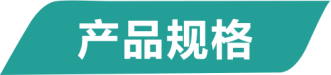 应用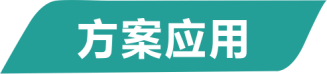 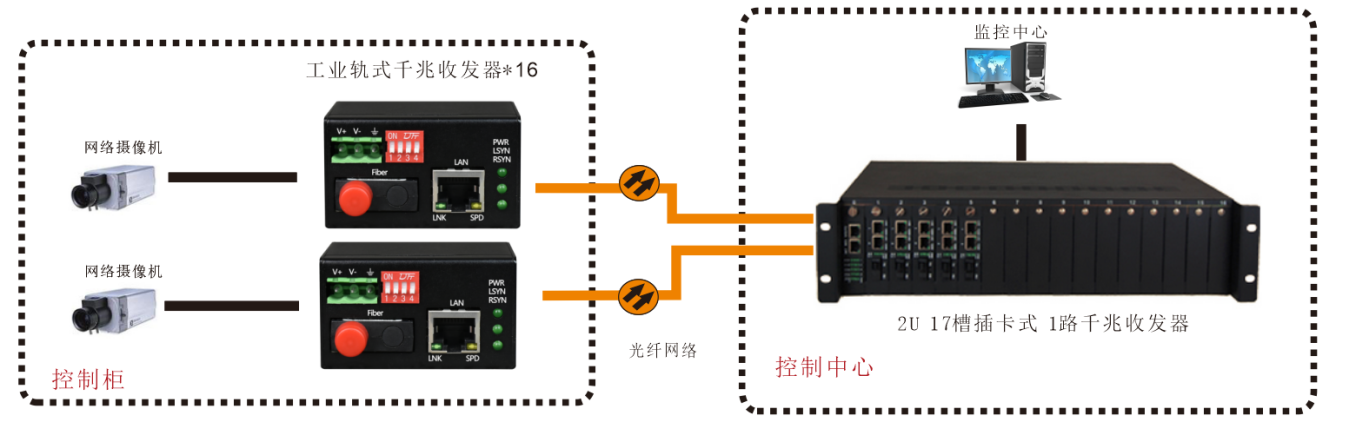 型号迷你型 工业轨式1光1电千兆收发器HT102IM-XX迷你型 工业轨式1光1电千兆收发器